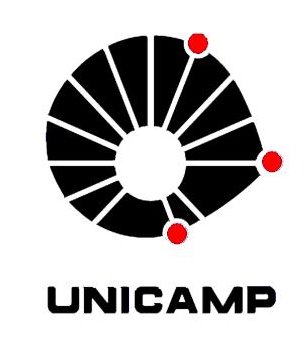 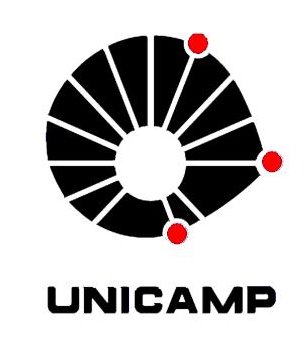 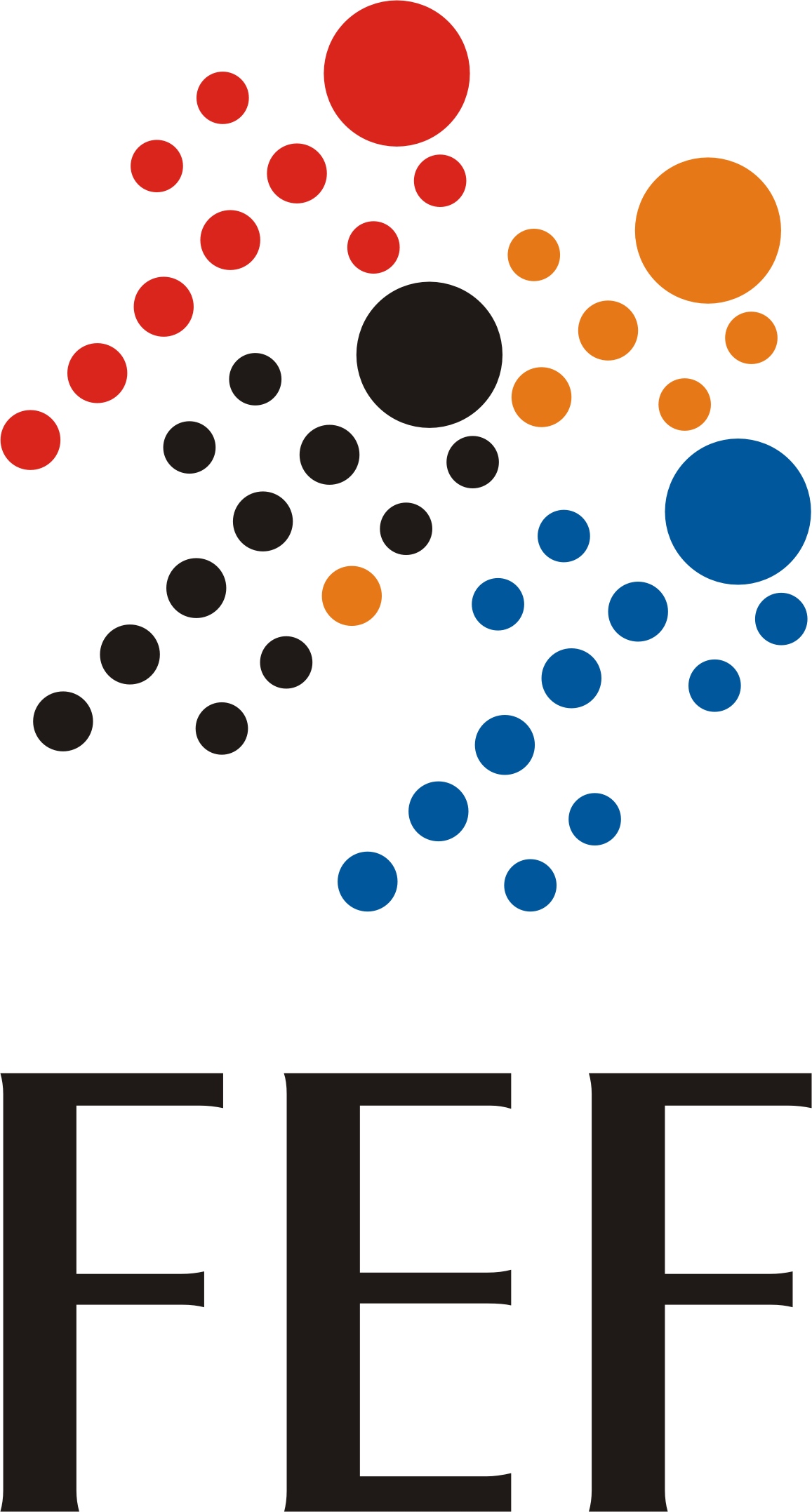 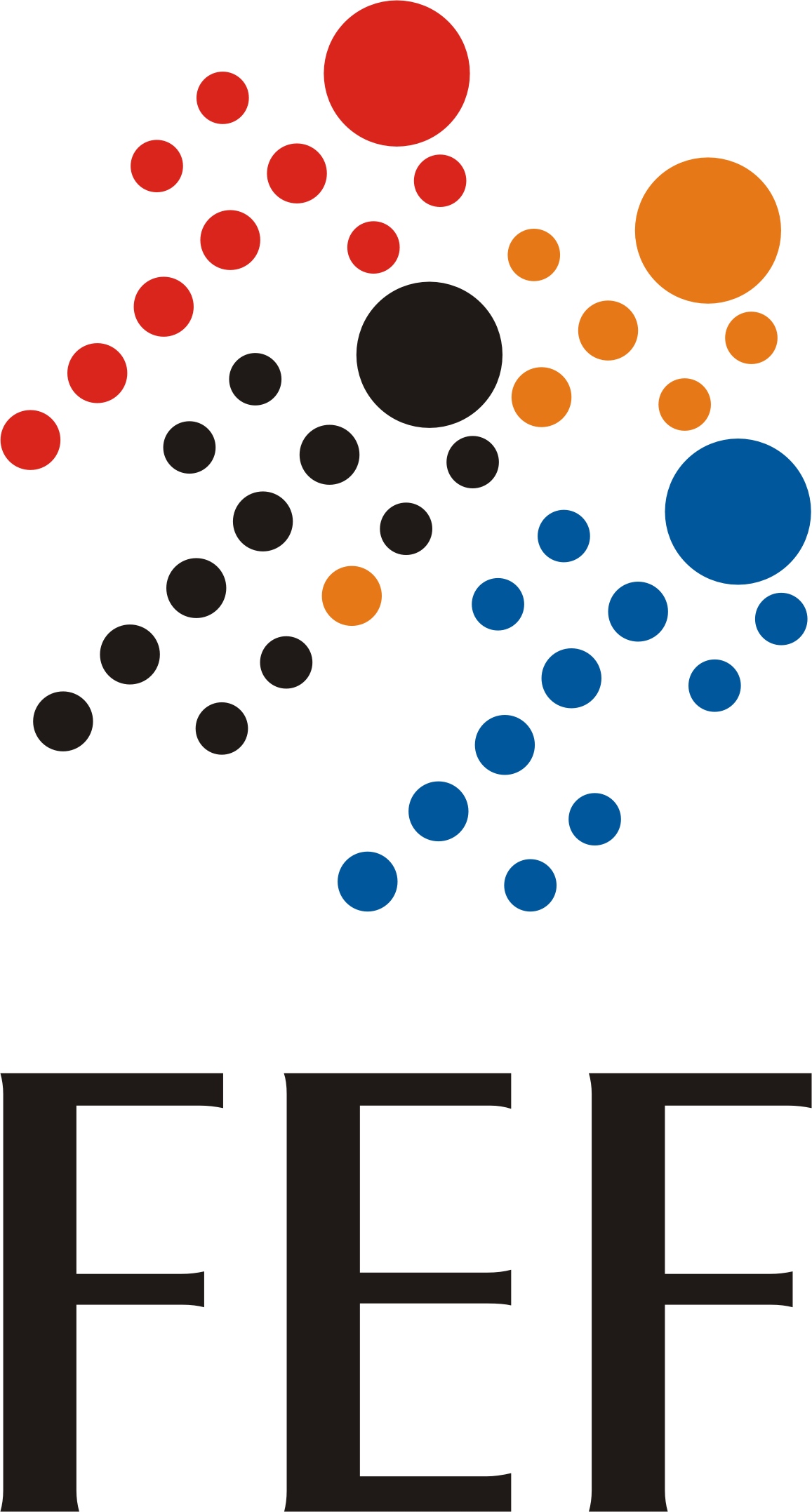 ANEXO 3TERMO DE CONSENTIMENTO DO ORIENTADORTRABALHO E BOLSAEu, ____________________________________________________________, orientador(a) de Mestrado/Doutorado  do(a) aluno(a) ______________________________________________, declaro estar ciente que meu aluno tem uma complementação de renda (inferior ao valor da bolsa) gerada por trabalho em área profissional diretamente relacionada a sua pesquisa. A renovação da bolsa de pós-graduação é válida uma vez que obedece aos critérios da Portaria Capes 76/2010 e da Portaria Conjunta Capes e Cnpq 01/2010, bem como não ultrapassa oito horas semanais conforme determina as normas da Comissão de Pós-graduação da FEF/Unicamp.Sem mais para o momento, subscrevo-me,Campinas, _____ de ________________ de ____________________________________                                        ______________________________                       Orientador                                                                     Presidente Comissão de Bolsas